Your school’s reward shop is located…Opening hours…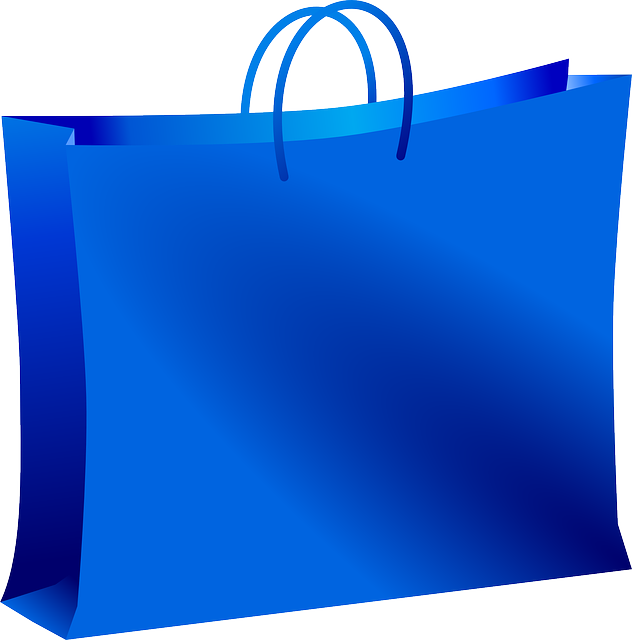 